Szanowni Państwo,w okresie od 1 kwietnia do 30 września br. Główny Urząd Statystyczny prowadzi Narodowy Spis Powszechny Ludności i Mieszkań 2021. Dane zebrane podczas spisu będą  służyć do opracowywania strategii i programów rozwojowych dla kraju, regionów i gmin, w tym również gminy Wojnicz.Udział w spisie jest obowiązkowy, a wszystkie dane zebrane w spisie objęte są tajemnicą statystyczną. W tym trudnym okresie pandemii tegoroczny spis jest realizowany przede wszystkim przez Internet. Obowiązkową metodą udziału w spisie jest samospis internetowy – na stronie internetowej spis.gov.pl jest dostępny interaktywny formularz, który należy wypełnić. Osoby, które nie mają dostępu do Internetu, mogą spisać się samodzielnie korzystając z punktu  spisowego, utworzonego w Urzędzie Miejskim w Wojniczu, gdzie od poniedziałku do piątku w godzinach pracy urzędu od 7.30 do 15.30 będzie można dokonać samospisu internetowego. Przy udostępnionych stanowiskach komputerowych zostanie zapewniona niezbędna pomoc w zakresie obsługi interaktywnej. W przypadku chęci skorzystania z tej możliwości prosimy o wcześniejszy kontakt telefoniczny z Gminnym Biurem Spisowym w Wojniczu, pod nr telefonów: 14 6790 108,               14 63198 30; 14 63198 16; 14 63198 38.Obowiązek spisowy można także wypełnić dzwoniąc na infolinię spisową pod numer telefonu 22 279 99 99, od poniedziałku do piątku w godzinach 8.00–18.00.Z mieszkańcami gminy Wojnicz, którzy nie spiszą się samodzielnie będą kontaktować się rachmistrzowie spisowi.  W chwili obecnej rachmistrzowie mogą realizować tylko wywiady telefoniczne.Uprzejmie prosimy o zaangażowanie i wsparcie w popularyzacji Narodowego Spisu Powszechnego Ludności i Mieszkań 2021  wśród mieszkańców gminy Wojnicz. Szczególnie zwracamy się do Państwa  z gorącą prośbą o  pomoc w Spisie bliskim osobom, szczególnie Seniorom, dla których samodzielne wywiązanie się z tego obowiązku może być trudnością.Bieżące informacje na temat Narodowego Spisu Powszechnego Ludności i Mieszkań 2021 są zamieszczane na stronie internetowej spis.gov.pl.  Spiszmy się, bo Liczymy się dla Polski!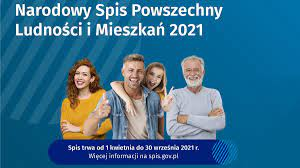 Gminny Komisarz SpisowyTadeusz BąkBurmistrz Wojnicza 